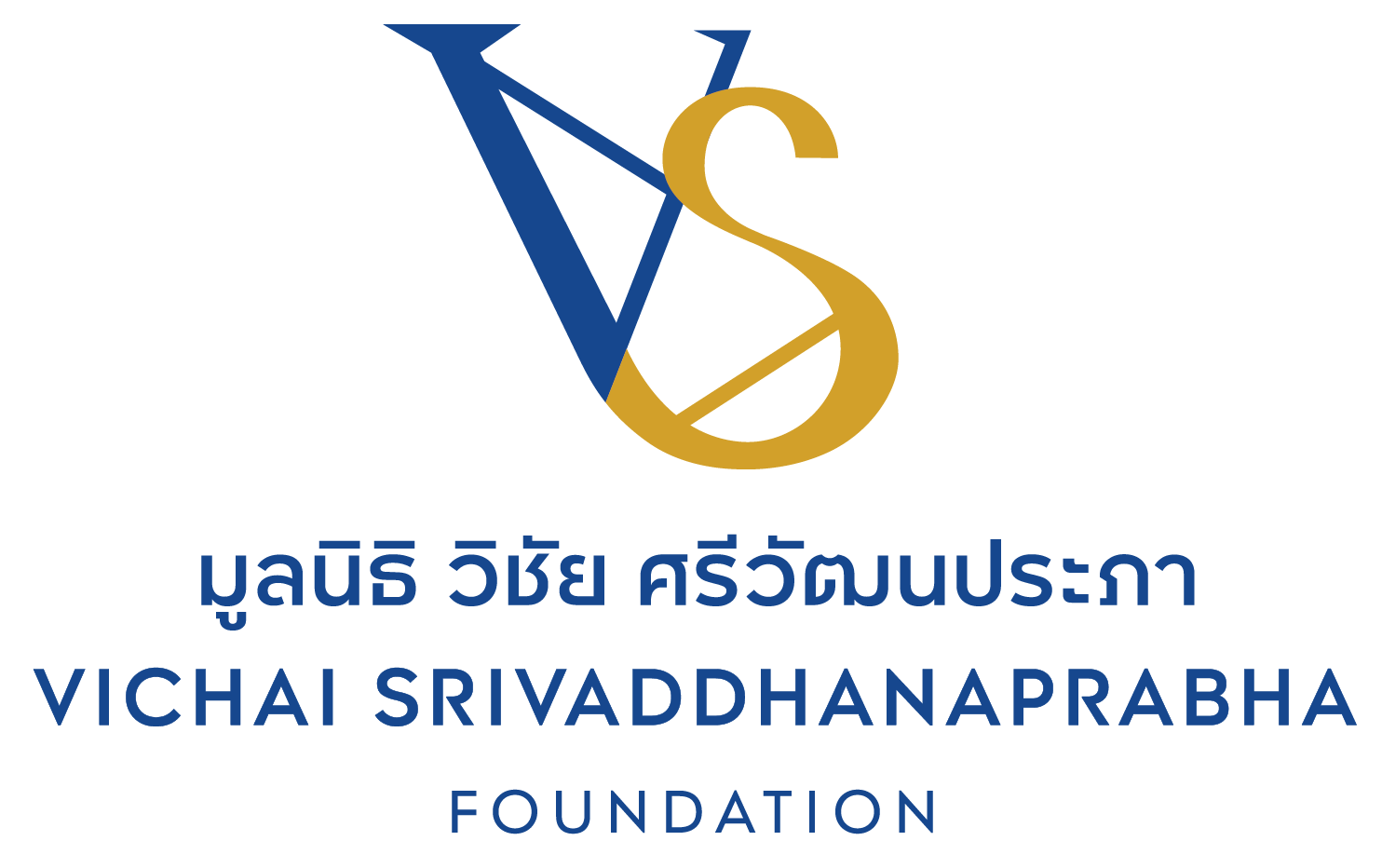 ใบสมัครขอรับทุนการศึกษา มูลนิธิ วิชัย ศรีวัฒนประภา
ประจำปีการศึกษา ๒๕๖๓
ข้อมูลส่วนตัว
ชื่อ – สกุล (ผู้รับทุน)						 ชื่อเล่น	 	      อายุ             ปี
วัน เดือน ปีเกิด				เชื้อชาติ	            	  	 สัญชาติ				
ศาสนา			         	ภูมิลำเนา (จังหวัด)						
โทรศัพท์					 ไลน์ ไอดี : 					
อีเมล์												
ปัจจุบันอาศัยอยู่กับ	 บิดาและมารดา	  บิดา     มารดา
      			 อื่นๆ  ระบุ								
ลักษณะของที่อยู่	 บ้านส่วนตัว      บ้านเช่า     หอพัก      ห้องเช่า
 		 อื่นๆ  ระบุ									
นักเรียนเดินทางมาสถานศึกษาโดย   รถประจำทาง     จักรยาน     จักรยานยนต์
 				    เดิน    อื่นๆ ระบุ						
ระยะทางจากบ้านมาสถานศึกษา	                             กิโลเมตร  ใช้เวลาเดินทาง		     นาที
ได้รับเงินเพื่อเป็นค่าใช้จ่าย ดังนี้
  ค่าพาหนะเดินทางไป – กลับ         	                      บาท/วัน    ค่าอาหารเช้า - กลางวัน	                                 บาท/วัน
  ค่าใช้จ่ายอื่นๆ ระบุ										ข้อมูลด้านสุขภาพ
หมู่โลหิต	  มีตำหนิที่เห็นชัดเจน คือ				       สีผิว			
โรคประจำตัว				 การรักษาพยาบาลเบื้องต้น				
แพ้ยา					 ยาที่ใช้ประจำ						
สายตา		  ปกติ
 		  ไม่ปกติ    สายตาสั้น    สายตายาว    สายตาเอียง
        		  อื่นๆ ระบุ									
สวมแว่นตา	  สวม	  ไม่สวม
ความบกพร่องทางร่างกาย	  ไม่มี   มี คือ						
เคยป่วยหนักหรือประสบอุบัติเหตุร้ายแรงถึงขั้นเข้านอนโรงพยาบาล คือ											                               เมื่อ พ.ศ. 		ข้อมูลด้านครอบครัวชื่อ - สกุล บิดา					  		           อายุ                     ปี
เลขประจำตัวบัตรประชาชนของบิดา 								
สัญชาติของบิดา	 ไทย			 อื่นๆ ระบุ					              
ปัจจุบันบิดา		 มีชีวิตอยู่		 ถึงแก่กรรม		 ไม่ทราบ
อาชีพของบิดา 										
สถานที่ทำงานของบิดา 									
เบอร์โทรศัพท์มือถือของบิดา 									
รายได้รวมเฉลี่ยต่อเดือนของบิดา 						                    บาท                          การศึกษาสูงสุดของบิดา
       ไม่ได้รับการศึกษา/ไม่จบชั้นประถมศึกษา     ประถมศึกษา	 มัธยมศึกษาตอนต้น
       มัธยมศึกษาตอนปลาย			        ปวช.		 ปวส./อนุปริญญา
       ปริญญาตรี				        สูงกว่าปริญญาตรีชื่อ – สกุล มารดา						       	             อายุ                   ปี
เลขประจำตัวบัตรประชาชนของมารดา 							
สัญชาติของมารดา		 ไทย		 อื่นๆ ระบุ					
ปัจจุบันมารดา		 มีชีวิตอยู่		 ถึงแก่กรรม		 ไม่ทราบ
อาชีพของมารดา 										
สถานที่ทำงานของมารดา 									                 เบอร์โทรศัพท์มือถือของมารดา 								       รายได้รวมเฉลี่ยต่อเดือนของมารดา 						                    บาท
       การศึกษาสูงสุดของมารดา
      	 ไม่ได้รับการศึกษา/ไม่จบชั้นประถมศึกษา     ประถมศึกษา	 มัธยมศึกษาตอนต้น
      	 มัธยมศึกษาตอนปลาย		          ปวช.		 ปวส./อนุปริญญา
              ปริญญาตรี				          สูงกว่าปริญญาตรีผู้ปกครอง		 บิดา		 มารดา	 อื่นๆ โปรดให้ข้อมูล
ชื่อ - สกุล ผู้ปกครอง						 	          อายุ                     ปี
เลขประจำตัวบัตรประชาชนของผู้ปกครอง 							 สัญชาติของผู้ปกครอง	 ไทย		 อื่นๆ ระบุ					
ปัจจุบันผู้ปกครอง		 มีชีวิตอยู่	 ถึงแก่กรรม		 ไม่ทราบ
อาชีพของผู้ปกครอง 										
สถานที่ทำงานของผู้ปกครอง									
รายได้รวมเฉลี่ยต่อเดือนของผู้ปกครอง					                    บาท
การศึกษาสูงสุดของผู้ปกครอง
       ไม่ได้รับการศึกษา/ไม่จบชั้นประถมศึกษา      ประถมศึกษา	 มัธยมศึกษาตอนต้น
       มัธยมศึกษาตอนปลาย			         ปวช.		 ปวส./อนุปริญญา
       ปริญญาตรี				         สูงกว่าปริญญาตรี      ปัจจุบันบิดามารดา	  อยู่ด้วยกัน		  หย่าร้าง		  แยกกันอยู่
			  บิดาถึงแก่กรรม	  มารดาถึงแก่กรรม
			  อื่นๆ ระบุ								
     
ภาระหนี้สินของครอบครัว    ไม่มี    มี ลักษณะของหนี้สิน																	
ครอบครัวของนักเรียนมีสมาชิกทั้งหมด			คน
นักเรียนมีพี่น้องร่วมบิดามารดาเดียวกัน 	            คน  ต่างบิดา	         คน  ต่างมารดา	         คน    โดยมีพี่น้องร่วมบิดามารดาเดียวกันเรียงลำดับ ดังนี้ชื่อ – สกุล 						 		         อายุ	           ปี
การศึกษา				     อาชีพ/ตำแหน่ง					
สถานศึกษา/ที่ทำงาน 										
รายได้ / เดือน               	    	          บาท  เบอร์โทรศัพท์ 					
สถานภาพ		 โสด			 แต่งงาน		 หย่าร้าง
  			  อื่นๆระบุ 								ชื่อ – สกุล 						 		         อายุ	           ปี
การศึกษา				     อาชีพ/ตำแหน่ง					
สถานศึกษา/ที่ทำงาน 										
รายได้ / เดือน     			          บาท  เบอร์โทรศัพท์ 					
สถานภาพ		 โสด			 แต่งงาน		 หย่าร้าง
  			  อื่นๆระบุ 								ชื่อ – สกุล 						 		         อายุ	           ปี
การศึกษา				     อาชีพ/ตำแหน่ง					
สถานศึกษา/ที่ทำงาน 										
รายได้ / เดือน 		                      บาท  เบอร์โทรศัพท์ 					
สถานภาพ		 โสด			 แต่งงาน		 หย่าร้าง
  			  อื่นๆระบุ 								บุคคลในครอบครัวที่นักเรียนไว้ใจมากที่สุด ชื่อ – สกุล				      อายุ             ปี           
              เกี่ยวข้องเป็น			     	โทรศัพท์						
	ความสัมพันธ์ในครอบครัวระหว่างบิดา – มารดา
	         รักใคร่กันดี				  ขัดแย้งทะเลาะกันบางครั้ง
	         ขัดแย้งทะเลาะกันบ่อยครั้ง		  ขัดแย้งและทำร้ายร่างกายบางครั้ง
	         ขัดแย้งและทำร้ายร่างกายบ่อยครั้ง	  อื่นๆ ระบุ					
	บุคคลในครอบครัวมีการใช้สารเสพติด	  ไม่มี
						   มี เกี่ยวข้องเป็น	                             กับนักเรียน
	ประเภทสารเสพติดที่ใช้   บุหรี่   สุรา   อื่นๆ ระบุ					             	ข้อมูลด้านการเรียนและความสามารถปัจจุบันศึกษาอยู่ชั้น			โรงเรียน						อำเภอ					จังหวัด							ประวัติการศึกษา   ข้อมูลการเรียนหมายเหตุ	-  เป็นข้อมูลผลการเรียนในสถานศึกษาที่เรียนอยู่ในปัจจุบัน
 	          	-  แนบรายงานผลการเรียนแต่ละภาคเรียน
 	          	-  ชั้น/ปีการศึกษาให้ระบุว่านักเรียนอยู่ชั้นมัธยมศึกษา ปีที่เท่าไหร่    	ความสามารถ
	         - ความสามารถพิเศษ																																			
	         - ผลงานดีเด่น																																																																												ความคาดหวังด้านการศึกษา / อาชีพในอาคตข้อมูลด้านครู / อาจารย์ที่อ้างอิงได้ชื่อ – สกุล 			                                      						                              
ที่อยู่					                                                              			
โทรศัพท์มือถือ			                                                                           			
อีเมล์ 												
           ขอรับรองว่าข้อมูลข้างต้นเป็นจริงทุกประการ
                             				            ลงชื่อ					
                      					        (			   	          	)
							ผู้รับทุนการศึกษามูลนิธิ วิชัย ศรีวัฒนประภา
 				   	    	            วันที่ 	     /                   /                    	   
ครูที่ปรึกษาหรือครูผู้ดูแลบันทึกความคิดเห็นเพิ่มเติม
 																																																																															ลงชื่อ					
							        (			 		)
  						             ตำแหน่ง			         		
 							วันที่	       /              	       /             	    เขียนเรียงความประวัติ / เหตุผลในการขอรับทุนการศึกษาโดยละเอียด (ความยาว ๑ หน้ากระดาษเอสี่)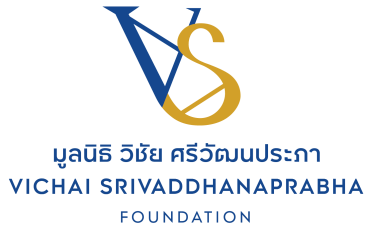 แบบรับรองข้อมูลการขอรับทุนการศึกษา มูลนิธิ วิชัย ศรีวัฒนประภา
จากบิดา/มารดา/ผู้ปกครอง	การรับรองข้อมูลการขอรับทุนการศึกษา มูลนิธิ วิชัย ศรีวัฒนประภา ให้มีผู้รับรอง ๓ คน พร้อมแนบสำเนาบัตรประจำตัวประชาชน พร้อมรับรองสำเนาถูกต้อง ดังนี้ผู้รับรอง คนที่ ๑ (จากบิดา / มารดา / ผู้ปกครอง)
ข้าพเจ้า (นาย/นาง/นางสาว)									
เลขที่บัตรประจำตัวประชาชน									
ที่อยู่ 												
Email 							 โทรศัพท์มือถือ					ขอรับรองว่า ชื่อ (ผู้รับทุน)								
มีฐานะขาดแคลนทุนทรัพย์จริง						      ลงชื่อ					 
					                            (				            )
  						                              บิดา/มารดา/ผู้ปกครอง							       	        วันที่              /              	         /             	   แบบรับรองข้อมูลการขอรับทุนการศึกษา มูลนิธิ วิชัย ศรีวัฒนประภา
จากผู้อำนวยการสถานศึกษา/ครูประจำชั้น/อาจารย์ที่ปรึกษา	การรับรองข้อมูลการขอรับทุนการศึกษา มูลนิธิ วิชัย ศรีวัฒนประภา ให้มีผู้รับรอง ๓ คน พร้อมแนบสำเนาบัตรประจำตัวประชาชน พร้อมรับรองสำเนาถูกต้อง ดังนี้ผู้รับรอง คนที่ ๒ (ผู้อำนวยการสถานศึกษา/ครูประจำชั้น/อาจารย์ที่ปรึกษา)
ข้าพเจ้า (นาย/นาง/นางสาว)									
เลขที่บัตรประจำตัวประชาชน									
ตำแหน่ง				 สังกัดหน่วยงาน						
ที่อยู่ 												
Email						 โทรศัพท์มือถือ						ขอรับรองว่า ชื่อ (ผู้รับทุน)								
มีฐานะขาดแคลนทุนทรัพย์ และเป็นผู้ที่มีผลการเรียนและทักษะที่ดีในด้าน																																																				           (ลงชื่อ)					             
                        (			                          )         ผู้อำนวยการสถานศึกษา/ครูประจำชั้น/อาจารย์ที่ปรึกษา
             วันที่	     /             	        /             	   แบบรับรองข้อมูลการขอรับทุนการศึกษา มูลนิธิ วิชัย ศรีวัฒนประภา
จากเจ้าหน้าที่ของรัฐในตำบล	การรับรองข้อมูลการขอรับทุนการศึกษา มูลนิธิ วิชัย ศรีวัฒนประภา ให้มีผู้รับรอง ๓ คน พร้อมแนบสำเนาบัตรประจำตัวประชาชน พร้อมรับรองสำเนาถูกต้อง ดังนี้ชื่อผู้รับรอง คนที่ ๓  (เจ้าหน้าที่ของรัฐในตำบล)
ข้าพเจ้า (นาย/นาง/นางสาว)									
ตำแหน่ง	 ข้าราชการผู้ดำรงตำแหน่งไม่ต่ำกว่าระดับ 5
		 กำนัน ผู้ใหญ่บ้าน หรือผู้ช่วยผู้ใหญ่บ้าน
		 ผู้บริหารท้องถิ่น หรือ สมาชิกสภาท้องถิ่นเลขที่บัตรประจำตัวประชาชน									
สังกัดหน่วยงาน											
ที่อยู่ 												
Email						 โทรศัพท์มือถือ						ขอรับรองว่า ชื่อ (ผู้รับทุน)								
อาศัยอยู่บ้านเลขที่	         หมู่ที่	  ซอย		                     ถนน	                	
ตำบล				 อำเภอ				 จังหวัด				
มีฐานะขาดแคลนทุนทรัพย์และมีสถานภาพความเป็นอยู่ที่เชื่อได้ว่าเป็นผู้ขาดแคลนทุนทรัพย์						      ลงชื่อ 		                            	   
					                             (			                          )
  						                           เจ้าหน้าที่ของรัฐในตำบล							       	      วันที่	/             	      /             	   แผนที่แสดงการเดินทางจากสถานศึกษาไปบ้าน (โดยสังเขป)เอกสารประกอบการขอรับทุนการศึกษาหนังสือนำส่งจากโรงเรียน			2. สำเนาบัตรประจำตัวประชาชนสำเนาทะเบียนบ้าน				4. ผลการเรียนเทอมล่าสุดรูปถ่ายสภาพที่อยู่อาศัย และบุคคลในครอบครัว	6. เรียงความเหตุผลในการขอรับทุนการศึกษาแบบรับรองข้อมูลการขอรับทุนการศึกษา จากบิดา/มารดา/ผู้ปกครอง , จากผู้อำนวยการสถานศึกษา/ครูประจำชั้น/อาจารย์ที่ปรึกษา และจากเจ้าหน้าที่ของรัฐในตำบล ข้อกำหนดในการขอรับทุนการศึกษา ปีการศึกษา 2563เอกสารจะต้องครบถ้วนและส่งตามกำหนดเวลาที่มูลนิธิฯ กำหนดไว้เท่านั้น หากเลยเวลาจากที่กำหนด มูลนิธิฯ ขอสงวนสิทธิในการพิจารณาใบสมัครขอรับทุนการศึกษาต้องประทับตราของสถาบัน จึงถือว่าเอกสารสมบูรณ์รูปภาพของนักเรียนทุนขนาด 1 นิ้ว หรือ 2 นิ้ว จำนวน 2 รูป ต้องเป็นรูปหน้าตรง ไม่สวมหมวกและไม่สวมแว่นตาดำ (ถ่ายไว้ไม่เกิน 6 เดือน)หากต้องการรายละเอียดเพิ่มเติมโปรดติดต่อ : มูลนิธิ วิชัย ศรีวัฒนประภาเลขที่ 8 ถนนรางน้ำ แขวงถนนพญาไท เขตราชเทวี กรุงเทพมหานคร 10400โทรศัพท์ 02-677-8888 ต่อ 1221 , 1222 โทรสาร 02-245-8664หมายเหตุ : สามารถแนบรายละเอียดเพิ่มเติมได้ เพื่อเป็นข้อมูลประกอบการพิจารณาระดับการศึกษาโรงเรียนจังหวัดประถมศึกษามัธยมศึกษาตอนต้นภาคเรียนผลการเรียนผลการเรียนผลการเรียนผลการเรียนผลการเรียนภาคเรียนชั้น..........
ปีการศึกษา............ชั้น..........
ปีการศึกษา..........ชั้น..........
ปีการศึกษา............ชั้น..........
ปีการศึกษา............ชั้น..........
ปีการศึกษา..........ภาคเรียนที่ ๑ภาคเรียนที่ ๒คะแนนเฉลี่ยคะแนนสะสม